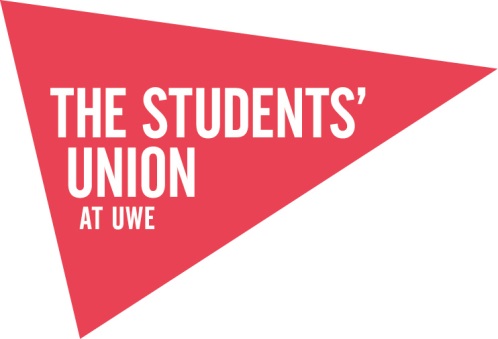 SPORTS | SOCIETIES AGM AGENDATHE STUDENTS UNION AT UWE [INSERT SPORT/SOCIETY] AGMDate:Location and Time:AgendaWelcome and IntroductionsDistribution of sign in sheetWritten Reports of Committee Positions + Finance ReportElections of committee positionNB: Candidates should not stand for election if they will not be able to attend the Development Meeting/Training. The Development Meeting/Training should be booked in as soon as possible within the set dates below and agreed by all new committee members.**Hockey, Snowsports, Boat, Western Eye and Hub Radio must book 2 meetings – 1 for Development Meeting and 1 for Committee Training.Mandatory Positions (Individual positions recognised in HEAR)PresidentVice PresidentTreasurerParticipation & Equality OfficerEquipment & Safety Officer** Only the following societies need Equipment and Safety Officers: Aero, Airsoft, Bar School, Darts, DJ, Drama, Film, Good Food, Hub Radio, Live Music, Paintball, Poker, Pole Fitness, Quidditch, SAGUWE, Space Exploration and Video Gaming.Optional Positions (Recognised as Executive Members in HEAR)Events & Fundraising OfficerMedia & Publicity OfficerOther PositionsYou may have other positions but not recognised on HEAR, please ensure they are listed below. Upcoming eventsNewly elected committee to give secretary their contact detailsHandover of current  FB/Email/Twitter AccountsAny Other BusinessCollection of sign in sheet